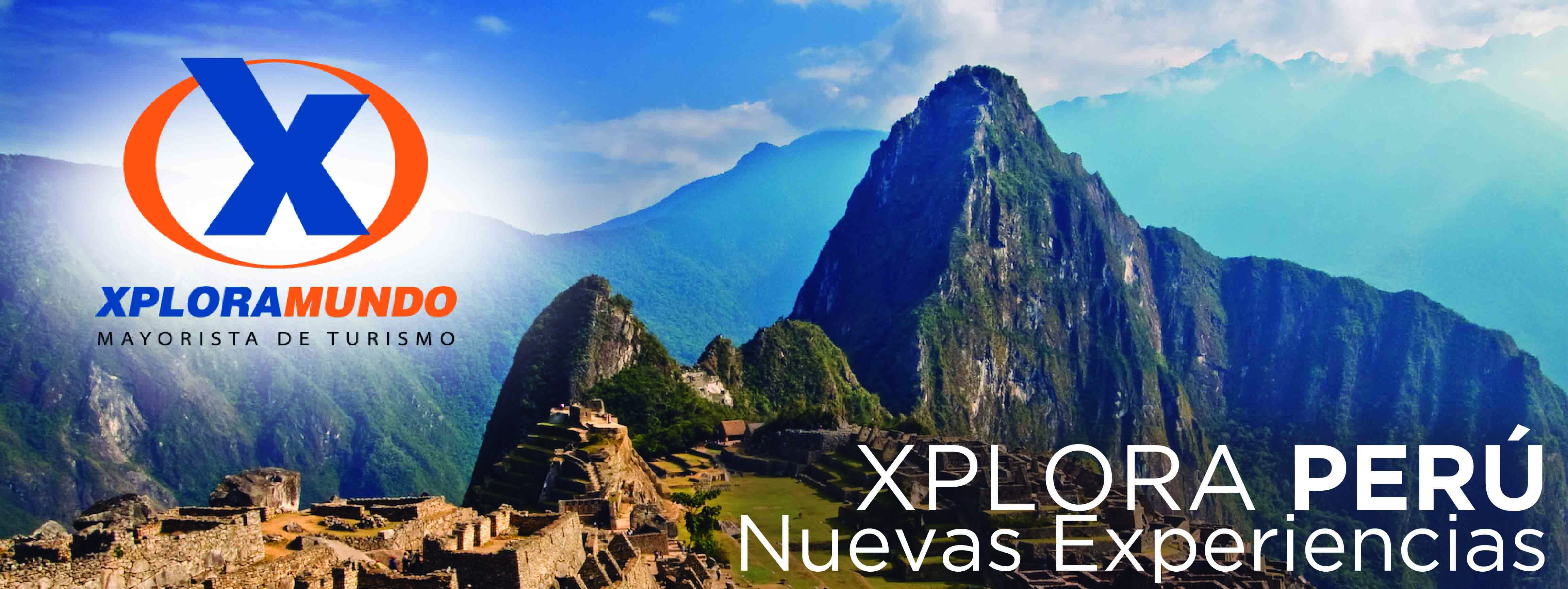 CUSCO IMPERIAL04 Días/ 03 NochesVigencia: 31 de Diciembre, 2020.ITINERARIO:Día 1: Cusco – City Tour & Parque Arqueológico.Llegada a la ciudad de Cusco, asistencia y traslado al hotel.Por la tarde admire el maravilloso legado prehispánico y colonial de la ciudad de Cusco, un interesante recorrido en el que podrá conocer El Koricancha o Templo del Sol, antiguo lugar de adoración al Dios sol de los Incas y sobre el cual se levantó el actual convento de Santo Domingo; contemple la belleza de la Plaza de Armas de Cusco y admire las más representativas muestras escultóricas y pictóricas del arte cusqueño en su imponente catedral.Posteriormente recorra los alrededores de la ciudad, admire la fortaleza de Sacsayhuamán y lo asombroso de sus muros compuestos por enormes piedras ensambladas con gran precisión, conozca el adoratorio de Kenko, el atalaya de Puka Pukara y finalmente Tambomachay, antiguo recinto inca de culto al agua.Alojamiento en Cusco.Alimentación: Ninguna.Día 2: Cusco/Valle Sagrado de los Incas.Conozca el Valle Sagrado de los Incas, un pintoresco recorrido en el que podrá apreciar importantes restos arqueológicos, paisajes y costumbres. Visite el Awanacancha, centro de difusión de la textilería andina y en donde podrá observar de cerca diferentes camélidos sudamericanos; después recorra el poblado de Pisac y su mercado artesanal en donde podrá hacer compras, así como también experimentar las costumbres de sus pobladores.  Admire el imponente parque arqueológico de Pisac, enclavado en lo alto de una montaña para después recorrer en bus por la margen derecha del río Vilcanota los diferentes poblados del Valle Sagrado hasta la localidad de Urubamba en donde podrá disfrutar de un reconfortante almuerzo en un restaurante local.Por la tarde continúe su recorrido para visitar la Fortaleza de Ollantaytambo, camine por sus típicas calles y ascienda a los más alto de la fortaleza para admirar la belleza del paisaje circundante. Posteriormente traslado a su hotel.Alojamiento en el Valle Sagrado.Alimentación: Desayuno y almuerzo.Día 3: Valle Sagrado/Machu Picchu/Cusco.Viva una de las experiencias más fascinantes y extraordinarias del mundo, Machu Picchu. La aventura comienza embarcándose en una de las más bellas rutas ferroviarias, atraviese pintorescos paisajes andinos para después introducirse en la cálida y exuberante ceja de selva hasta el poblado de Aguas Calientes; aborde el bus que lo llevará por un serpenteante camino hasta la parte alta de una montaña, después tómese un tiempo para simplemente deleitar sus sentidos y disfrutar de la impresionante vista de la ciudadela de Machu Picchu, una de las 7 Nuevas Maravillas de Mundo Moderno.  Experimente la sensación de caminar por los pasadizos y callejuelas de la ciudadela y sea testigo de la grandeza arquitectónica de los Incas y lleve consigo la satisfacción de haber contemplado un lugar incomparable en el mundo; posteriormente descienda nuevamente al poblado de Aguas Calientes para reponer las energías con un agradable almuerzo. A la hora indicada abordará nuevamente el tren de retorno a Cusco. Alojamiento en Cusco.Alimentación: Desayuno y almuerzo.Día 4: Cusco.A la hora coordinada traslado al aeropuerto para abordar su vuelo de retorno a Lima.Alimentación: Desayuno.PRECIOS POR PERSONA EN US$.TARIFAS APLICAN PARA PAGO EN EFECTIVO, CHEQUE O TRANSFERENCIASUPLEMENTO PASAJERO VIAJANDO SOLO US$ 68.00EL PROGRAMA INCLUYE:Traslados aeropuerto/hotel/aeropuerto en Cusco.2 noches de alojamiento en Cusco (2 desayunos)1 noche de alojamiento en Valle Sagrado (1 desayuno)HD City Tour Cuzco & Parque Arqueológico de Sacsayhuamán.FD Valle Sagrado de los Incas (almuerzo incluido)FD Machu Picchu en servicio de tren categoría estándar (almuerzo incluido)Transporte, entradas y guiado en servicio regular (español o inglés)Impuestos Ecuatorianos: IVA, ISDEL PROGRAMA NO INCLUYE:Boletos aéreos e impuestos de estos.Impuestos de salida nacionales e internacionales. Alimentación no mencionada en el programa.Gastos no especificados en el programa.TABLA DE HOTELESPOLÍTICAS Y CONDICIONES GENERALES DE XPLORAMUNDO – 2020Políticas Generales:Precios por persona en dólares americanos según el tipo de acomodación elegido. Los programas no incluyen Boletos aéreos e impuestos de estos.; asimismo, los impuestos de salida nacionales e internacionales corren por cuenta del pasajero. Válido del 1 de enero al 31 de diciembre de 2020, excepto días festivos como: Semana Santa, Día del Trabajo (1 de mayo), Festival Inti Raymi en Cusco (24 de junio), Fiestas Patrias (28 y 29 de julio), Navidad (24 de diciembre) y 25) y Año Nuevo (31 de diciembre - 1 de enero)Gastos extras en el destino de viaje son por cuenta del pasajero.Las excursiones y los traslados se brindan en servicio compartido o grupal (SIB).Servicios en idiomas español o inglés, otros idiomas consultar con su asesor de viajes.El orden de las excursiones y los horarios de servicios pueden variar.Para los tours de aventura no están incluidos gastos médicos en caso de accidentes.Los horarios indicados en el presente itinerario son solo de referencia; los horarios definitivos serán proporcionados por el personal de operaciones de la ciudad visitada.En caso de requerir noches adicionales o tours opcionales deberá consultar los precios con su asesor de viajes.Tarifas sujetas a variación sin previo aviso según disponibilidad de espacios o de tarifa al momento de realizar las reservas.Modificaciones y/o cancelaciones aplican penalidades más gastos administrativos según políticas de venta de CTM Tours.Política de niños:Niños hasta 02 años no pagan servicios, comparten la habitación y servicios con los padres (no incluye cama extra, entradas ni asiento designado en los tours).Niños de 03 a 08 años aplica a tarifa de Niño y de acuerdo con las políticas de cada hotel, en algunos casos podrá compartir cama con los padres sin cargo adicional, tienen derecho a desayuno y asiento designado en los tours.En la mayoría de los hoteles solo se admite como máximo 01 niño por habitación en compañía de 02 adultos.Los niños deben portar un documento que certifique su edad al momento de realizar el viaje.Avisos Importantes:Pasajeros extranjeros deben portar pasaportes, Tarjeta de Migración Andina (TAM) y no haber permanecido por más de 60 días en el país para la aplicación de la exoneración del IGV (impuesto peruano) en el servicio de alojamiento, caso contrario deberán pagar la diferencia correspondiente del IGV (18 %) directamente al hotel.**Para nosotros es un placer servirle**CATEGORIASGLDBLTPLCHDEconómica 734639638403Turista 804671651369Turista Superior 895713725523Primera 951741726459Primera Superior 994766744456Lujo 184511881117846Lujo Superior 3079180517031291CATEGORIALIMACUSCOVALLE SAGRADOMACHUPICCHUECONOMICAPrismaECONOMICAFerre De VilleWarariVilla UrubambaWiracocha innECONOMICAMontrealSan Francisco CuscoSan Agustín Urubamba & SpaECONOMICAImperial CuscoTURISTABritania MirafloresSan Francisco Plaza / Anden IncaMabey UrubambaFlower HouseTURISTAEl DoralTaypikala Cusco / Casa de Don Ignacio La Hacienda del Valle Hatun Samay  TURISTASanta Cruz / Monte RealSueños del Inka Augustos Urubamba WamanTURISTAEl Tambo (I, II, 2 de mayo)San Agustín InternacionalTURISTA SUP.Britania Crystal / MarielYawar IncaLife Hotel Valle SagradoTaypikala MachupicchuTURISTA SUP.Nobility / San Agustín ExclusiveAbittareTierra VivaHatun Inti ClassicTURISTA SUP.La Hacienda / NM Lima HotelSan Agustín DoradoSan Agustín Monasterio RecoletaTURISTA SUP.Estelar Apartamentos BellavistaPRIMERANobilityXima CuscoDel Pilar OllantaytamboTierra Viva Machupichu - StandardPRIMERAJose Antonio / Jose Antonio ExecutiveJose Antonio CuscoSonesta Posadas del Inca Yucay El Mapi - Superior DeluxePRIMERARadisson RedSan Agustín PlazaTaypikala Valle SagradoPRIMERA SUP.Andean WingsCasa Andina Premium Valle SagradoTierra Viva Machu Pichu - suitePRIMERA SUP.Sol de Oro Costa del Sol Ramada CuscoCasa Andina Premium Valle SagradoCasa del Sol (inc cena)PRIMERA SUP.Estelar MirafloresSonesta Hotel CuscoCasa Andina Premium Valle SagradoPRIMERA SUP.Casa Andina Premium Valle SagradoHilton LimaCasa Andina Premium Cusco - SuiteAranwa Sacred Valley – Junior suiteSumaq -DeluxeLUJOSwissotelAranwa Cusco Boutique - SuiteInkaterra Hacienda UrubambaInkaterra Machu Picchu Pueblo - SuiteJW Marriott LimaJW Marriot CuscoLUJO SUPThe Westin Lima Hotel & Convention CenterCasa Cartagena LP - SuiteTambo del Inka, a Luxury CollectionSumaq - Jr SuiteLUJO SUPCountry Club Lima HotelPalacio del Inka, a Luxury CollectionBelmond Rio SagradoBelmond Machu Picchu Sanctuary LodgeLUJO SUPBelmond Miraflores Park La Casona Inkaterra - Balcón Sol y LunaLUJO SUPBelmond Monasterio - Belmond Palacio Nazarenas